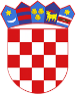 R  E  P  U  B  L  I  K  A    H  R  V  A  T  S  K  APOŽEŠKO-SLAVONSKA  ŽUPANIJAGRAD POŽEGA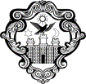 GRADONAČELNIKKLASA: 363-02/22-04/26URBROJ: 2177-1-01/01-22-4Požega, 2. prosinca 2022.GRADSKOM VIJEĆU GRADA POŽEGEPREDMET: Prijedlog Odluke o mjerilima i načinu rasporeda sredstava  komunalne naknade za komunalne djelatnosti za 2023. godinu- dostavlja seNa temelju članka 62. stavka 1. podstavka 1. Statuta Grada Požege (Službene novine Grada Požege, broj: 2/21. i 11/22.) (u nastavku teksta: Statut), te članka 59. stavka 1. i članka 61. stavka 1. i 2. Poslovnika o radu Gradskog vijeća Grada Požege (Službene novine Grada Požege, broj: 9/13., 19/13., 5/14., 19/14., 4/18., 7/18.- pročišćeni tekst, 2/20., 2/21. i 4/21.- pročišćeni tekst), dostavlja se Naslovu na razmatranje i usvajanje Prijedlog Odluke o mjerilima i načinu rasporeda sredstava komunalne naknade za komunalne djelatnosti za 2023. godinu. Pravni temelj za donošenje predložene Odluke je u članku 91. Zakona o komunalnom gospodarstvu (Narodne novine, broj: 68/18., 110/18.- Odluka US RH i 32/20.), te u članku 39. stavku 1. podstavku 3. Statuta.GRADONAČELNIKdr.sc. Željko Glavić, v.r.U PRIVITKU:Zaključak Gradonačelnika Grada Požege Prijedlog Odluke o mjerilima i načinu rasporeda sredstava komunalne naknade za komunalne djelatnosti za 2023. godinuR  E  P  U  B  L  I  K  A    H  R  V  A  T  S  K  APOŽEŠKO-SLAVONSKA  ŽUPANIJAGRAD POŽEGAGRADONAČELNIKKLASA: 363-02/22-04/26URBROJ: 2177-1-01/01-22-2Požega, 2. prosinca 2022.	Na temelju članka 44. stavka 1. i članka 48. stavka 1. točke 1. Zakona o lokalnoj i područnoj (regionalnoj) samoupravi (Narodne novine, broj: 33/01, 60/01.- vjerodostojno tumačenje, 129/05., 109/07., 125/08., 36/09., 150/11., 144/12., 19/13.- pročišćeni tekst, 137/15.- ispravak i 123/17., 98/19. i 144/20.) i članka 62. stavka 1. podstavka 1. i članka 120. Statuta Grada Požege (Službene novine Grada Požege, broj: 2/21. i 11/22.), Gradonačelnik Grada Požege, dana 2. prosinca 2022. godine, donosi Z A K L J U Č A KI. Utvrđuje se Prijedlog Odluke o mjerilima i načinu rasporeda sredstava komunalne naknade za komunalne djelatnosti za 2023. godinu, kao u predloženom tekstu.II. Prijedlog Odluke iz točke I. ovoga Zaključka upućuje se Gradskom vijeću Grada Požege na razmatranje i usvajanje.GRADONAČELNIKdr.sc. Željko Glavić, v.r.DOSTAVITI:1.	Gradskom vijeću Grada Požege 2.	Pismohrani.PRIJEDLOGR  E  P  U  B  L  I  K  A    H  R  V  A  T  S  K  APOŽEŠKO-SLAVONSKA  ŽUPANIJAGRAD POŽEGAGRADSKO VIJEĆEKLASA: 363-02/22-04/26URBROJ: 2177-1-02/01-22-1Požega, __. prosinca 2022. Na temelju članka 91. stavka 2. Zakona o komunalnom gospodarstvu (Narodne novine, broj: 68/18., 110/18. - Odluka US RH i 32/20. - u nastavku teksta: Zakon) i članka 39. stavka 1. podstavka 3. Statuta Grada Požege (Službene novine Grada Požege, broj. 2/21. i 11/22.), Gradsko vijeće Grada Požege, na 16. sjednici održanoj, dana, __. prosinca 2022. godine, donosi O D L U K Uo mjerilima i načinu rasporeda sredstava komunalne naknade za  komunalne djelatnosti za 2023. godinuČlanak 1.Ovom Odlukom utvrđuju se mjerila i način rasporeda sredstava komunalne naknade u 2023. godini za Grad Požegu za komunalne djelatnosti:održavanje nerazvrstanih cestaodržavanje javnih površina na kojima nije dopušten promet motornim vozilimaodržavanje građevina javne odvodnje oborinskih vodaodržavanje javnih zelenih površinaodržavanje građevina, uređaja i predmeta javne namjeneodržavanje grobljaodržavanje čistoće javnih površinaostale komunalne usluge - čišćenje deponija i građevinskih parcela održavanje javne rasvjetedezinfekcija, dezinsekcija, deratizacija.Članak 2.Sredstva prihodovana u 2023. godini u Gradu Požegi od komunalne naknade, raspoređuju se za komunalne djelatnosti: (2) Sukladno članku 91. stavku 2. Zakona, planirano je 602.762,00 eura (od ukupno planiranih 1.407.634,00 eura komunalne naknade i rezultata) upotrijebiti za radove na objektima predškolskog, školskog, zdravstvenog i socijalnog sadržaja te za financiranje, građenje i održavanje javnih građevina sportske i kulturne namjene u vlasništvu Grada Požege prema podacima, kako slijedi: Članak 3.Ova će se Odluka objaviti u Službenim novinama Grada Požege, a primjenjuje se od 1. siječnja 2023. godine.PREDSJEDNIKMatej Begić, dipl.ing.šum.O b r a z l o ž e n j euz Odluku o mjerilima i načinu rasporeda sredstava komunalne naknade za komunalne djelatnosti za 2023. godinuU skladu s Programom rada Upravnog odjela za komunalne djelatnosti i gospodarenje u 2023. godini i Prijedloga Proračuna Grada Požege za 2023. godinu kojom je planirano ostvarenje prihoda od komunalne naknade i rezultata u iznosu od 1.407.634,00 eura, predložena je Odluka o mjerilima i načinu rasporeda sredstava komunalne naknade za komunalne djelatnosti za 2023. godinu, kako slijedi:održavanje nerazvrstanih cesta i održavanje javnih površina na kojima nije dopušten promet motornim vozilima 106.178,00 euraodržavanje građevina javne odvodnje oborinskih voda 29.214,00 euraodržavanje javnih zelenih površina 219.908,00 euraodržavanje čistoće javnih površina 131.791,00 euraostale komunalne usluge - čišćenje deponija i građevinskih parcela 6.636,00 euraodržavanje javne rasvjete 262.038,00 euradezinfekcija, dezinsekcija, deratizacija 49.107,00 euraUkupno za radove održavanja planirano je utrošiti 804.872,00 eura. Sukladno članku 91. stavku 2. Zakona, planirano je 602.762,00 eura (od ukupno planiranih 1.407.634,00 eura komunalne naknade i rezultata) upotrijebiti za radove na objektima predškolskog, školskog, zdravstvenog i socijalnog sadržaja te za financiranje, građenje i održavanje javnih građevina sportske i kulturne namjene u vlasništvu Grada Požege prema podacima u nastavno navedenoj tablici: 16. SJEDNICA GRADSKOG VIJEĆA GRADA POŽEGETOČKA 6. DNEVNOG REDAPRIJEDLOG ODLUKEO MJERILIMA I NAČINU RASPOREDA SREDSTAVA KOMUNALNE NAKNADE ZA KOMUNALNE DJELATNOSTI ZA 2023. GODINUPREDLAGATELJ:	Gradonačelnik Grada PožegeIZVJESTITELJ:		Gradonačelnik Grada PožegeProsinac 2022.Redni brojPoslovi održavanjaPozicijaProcjena troškova (EUR)1.održavanje nerazvrstanih cestaR0555R0552-372.978,002.održavanje javnih površina na kojima nije dopušten promet motornim vozilimaR0555R0552-333.200,003.održavanje građevina javne odvodnje oborinskih vodaR0560R056329.214,004.održavanje javnih zelenih površinaR0560R0557219.908,005.održavanje građevina, uređaja i predmeta javne namjeneU sklopu ostalih kategorija održavanjaU sklopu ostalih kategorija održavanja6.održavanje grobljaPovjereno komunalnom poduzeću i mjesnim odborimaPovjereno komunalnom poduzeću i mjesnim odborima7.održavanje čistoće javnih površinaR0560R0553131.791,008.ostale komunalne usluge - čišćenje deponija i građ. parcelaR26496.636,009.održavanje javne rasvjeteR0556R1165262.038,0010.dezinfekcija, dezinsekcija, deratizacijaR055949.107,00 UKUPNO:804.872,00Red.br.PozicijaProjektIznos (EUR)1.R0569Ceste167.566,002.R0570Prometnice – dodatna ulaganja69.547,003.R1832Mostovi – dodatna ulaganja13.272,004.R1833Potporni zidovi - dodatna ulaganja13.272,005.R0574Izgradnja javne rasvjete79.634,006.R1968-2Dodatna ulaganja na građevinskim objektima-Izgradnja infrast. u pod. zoni.13.270,007.R2648Uređenje dječjeg igrališta – ostale usluge tekućeg i investicijskog održavanja26.545,008.R0585Uređenje dječjeg  igrališta - oprema19.908,009.R0587Sportski objekti – dodatna ulaganja39.817,0010.R0592-1Društveni domovi – dodatna ulaganja26.545,0011.R1028-4Poslovni i stambeni prostori – dodatna ulaganja6.636,0012.R1325-3Sportsko-rekreacijski centar Požega6.636,0013.R0599-3Geodetsko katastarske usluge7.300,0014.R0672-2Ostale intelektualne usluge13.272,0015.R1271Energetski certifikati5.309,0016.R1042-2Prostorni planovi13.272,0017.R3983Ostali nespomenuti rashodi poslovanja-povrati1.327,0018.R2503Energetski ekološki učinkovita javna rasvjeta79.634,00UKUPNO:602.762,00Red.br.PozicijaProjektIznos (EUR)1.R0569Ceste167.566,002.R0570Prometnice – dodatna ulaganja69.547,003.R1832Mostovi – dodatna ulaganja13.272,004.R1833Potporni zidovi - dodatna ulaganja13.272,005.R0574Izgradnja javne rasvjete79.634,006.R1968-2Dodatna ulaganja na građevinskim objektima-Izgradnja infrast. u pod. zoni.13.270,007.R2648Uređenje dječjeg  igrališta – ostale usluge tekućeg i investicijskog održavanja26.545,008.R0585Uređenje dječjeg  igrališta - oprema19.908,009.R0587Sportski objekti – dodatna ulaganja39.817,0010.R0592-1Društveni domovi – dodatna ulaganja26.545,0011.R1028-4Poslovni i stambeni prostori – dodatna ulaganja6.636,0012.R1325-3Sportsko-rekreacijski centar Požega6.636,0013.R0599-3Geodetsko katastarske usluge7.300,0014.R0672-2Ostale intelektualne usluge13.272,0015.R1271Energetski certifikati5.309,0016.R1042-2Prostorni planovi13.272,0017.R3983Ostali nespomenuti rashodi poslovanja-povrati1.327,0018.R2503Energetski ekološki učinkovita javna rasvjeta79.634,00UKUPNO:602.762,00